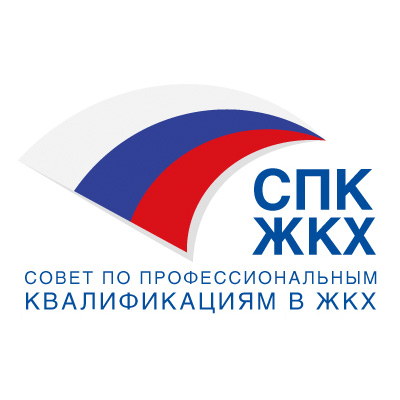 ОЦЕНОЧНОЕ СРЕДСТВОдля оценки квалификацииИнженер  по абонентному обслуживанию потребителей 
коммунальных ресурсов (6 уровень квалификации)__________________________________________________________________(наименование квалификации)2017 годСостав оценочного средства1. Наименование квалификации и уровень квалификации:	32. Номер квалификации:	33. Профессиональный стандарт или квалификационные требования,  установленные федеральными законами и иными нормативными  правовыми актами Российской Федерации (далее - требования к квалификации):	34. Вид профессиональной деятельности:	35. Спецификация заданий для теоретического этапа профессионального  экзамена	36. Спецификация заданий для практического этапа профессионального  экзамена	77. Материально-техническое обеспечение оценочных мероприятий:	78. Кадровое обеспечение оценочных мероприятий:	89. Требования безопасности к проведению оценочных мероприятий (при необходимости):	910. Задания для теоретического этапа профессионального экзамена:	911. Критерии оценки (ключи к заданиям), правила обработки результатов теоретического этапа профессионального экзамена и принятия решения о  допуске (отказе в допуске) к практическому этапу профессионального  экзамена:	3012. Задания для практического этапа профессионального экзамена:	3313.  Правила  обработки  результатов  профессионального экзамена и принятия решения о соответствии квалификации соискателя требованиям к  квалификации:	3614.  Перечень  нормативных  правовых  и иных документов, использованных при подготовке комплекта оценочных средств (при наличии):	361. Наименование квалификации и уровень квалификации: Инженер по абонентному обслуживанию потребителей коммунальных ресурсов (6 уровень квалификации)__________________________________________________________________(указываются в соответствии с профессиональным стандартом или квалификационными требованиями, установленными федеральными законами и иными нормативными правовыми актами Российской 
Федерации)2. Номер квалификации: 16.01700.02__________________________________________________________________ (номер квалификации в реестре сведений о проведении независимой оценки квалификации)3. Профессиональный стандарт или квалификационные требования, 
установленные федеральными законами и иными нормативными 
правовыми актами Российской Федерации (далее - требования к квалификации): Специалист по абонентному обслуживанию потребителей__________________________________________________________________(наименование и код профессионального стандарта либо наименование и реквизиты документов, 
устанавливающих квалификационные требования)4. Вид профессиональной деятельности: Организация эффективных методов предоставления коммунальных ресурсов потребителям (код 16.017)__________________________________________________________________(по реестру профессиональных стандартов)5. Спецификация заданий для теоретического этапа профессионального 
экзаменаОбщая информация по структуре заданий для теоретического  этапапрофессионального экзамена:количество заданий с выбором ответа: 42;количество заданий с открытым ответом: ‒;количество заданий на установление соответствия:  7;количество заданий на установление последовательности: 1;время выполнения заданий для теоретического этапа экзамена: 80 минут6. Спецификация заданий для практического этапа профессионального 
экзамена7. Материально-техническое обеспечение оценочных мероприятий:а) материально-технические ресурсы для обеспечения теоретического этапа:рабочий стол, стул, бумага, ручка, карандаш__________________________________________________________________(помещение, инвентарь, компьютерная техника и оргтехника, программное обеспечение, канцелярские 
принадлежности и другие)б) материально-технические ресурсы для обеспечения практического этапапрофессионального экзамена: компьютер, программное обеспечение MSOffice;принтер;доступ к сети Интернет, доступ к нормативно-правовой базе системы «Консультант+», «Гарант» или аналогичной__________________________________________________________________(оборудование, инструмент, оснастка, материалы, средства индивидуальной защиты, экзаменационные 
образцы и другие)8. Кадровое обеспечение оценочных мероприятий: 1. Высшее образование2. Опыт работы не менее 3 лет в должности и (или) выполнения работ (услуг) по виду профессиональной деятельности, содержащему оцениваемую квалификацию, но не ниже уровня оцениваемой квалификации. 3. Подтверждение прохождение обучения по ДПП, обеспечивающим освоение: а) знаний: НПА в области независимой оценки квалификации и особенности их применения при проведении профессионального экзамена; нормативные правовые акты, регулирующие вид профессиональной деятельности и проверяемую квалификацию; методы оценки квалификации, определенные утвержденным 
СПК ЖКХ оценочным средством (оценочными средствами); требования и порядок проведения теоретической и практической части профессионального экзамена и документирования результатов оценки;порядок работы с персональными данными и информацией ограниченного использования (доступа); б) умений: применять оценочные средства; анализировать полученную при проведении профессионального экзамена информацию, проводить экспертизу документов и материалов; проводить осмотр и экспертизу объектов, используемых при проведении профессионального экзамена; проводить наблюдение за ходом профессионального экзамена; принимать экспертные решения по оценке квалификации на основе критериев оценки, содержащихся в оценочных средствах; формулировать, обосновывать и документировать результаты профессионального экзамена; использовать информационно-коммуникационные технологии и программно-технические средства, необходимые для подготовки и оформления экспертной документации; 4. Подтверждение квалификации эксперта со стороны СПК ЖКХ по профессиональным квалификациям ‒ не менее 3-х человек 5. Отсутствие ситуации конфликта интереса в отношении конкретных соискателей_________________________________________________________________(требования к квалификации и опыту работы, особые требования к членам экспертной комиссии)9. Требования безопасности к проведению оценочных мероприятий (при необходимости): не требуются__________________________________________________________________(проведение обязательного инструктажа на рабочем месте и другие)10. Задания для теоретического этапа профессионального экзамена: 1. При проведении проверки в одном из городов субъекта Российской Федерации правильности установления нормативов потребления коммунальных услуг сотрудник государственной жилищной инспекции выявил факты нарушений. В какой орган он должен  направить предписание об устранении нарушений? Выберите правильный ответ.а) Предписание об устранении соответствующих нарушений, нужно направить в орган местного самоуправленияб) Предписание об устранении соответствующих нарушений нужно направить в орган исполнительной власти субъекта Российской Федерации в) Предписание об устранении соответствующих нарушений нужно направить в орган законодательной власти субъекта Российской Федерацииг) Предписание об устранении соответствующих нарушений, нужно направить в орган исполнительной власти Российской Федерациид) Предписание об устранении соответствующих нарушений нужно направить в орган законодательной власти Российской Федерации2. В одной из квартир многоквартирного дома, где установлен прибор учета потребления воды, произошла авария, связанная с этим прибором, в результате чего была залита нижележащая квартира. Собственник пострадавшей квартиры обратился в суд с иском к управляющей компании о возмещении ущерба, ссылаясь на статьи ФЗ «Об энергосбережении и о повышении энергетической эффективности и о внесении изменений в отдельные законодательные акты Российской Федерации». Правомерен ли данный иск? Выберите правильный ответ.а) Иск правомерен, так как надлежащую эксплуатацию приборов учета используемых энергетических ресурсов, их сохранность, своевременную замену обязана обеспечить управляющая организацияб) Иск не правомерен, так как надлежащую эксплуатацию приборов учета используемых энергетических ресурсов, их сохранность, своевременную замену управляющая организация обеспечивать не обязана.в) Иск не правомерен, так как надлежащую эксплуатацию приборов учета используемых энергетических ресурсов, их сохранность, своевременную замену обязаны обеспечить совместно собственник приборов учета и управляющая организацияг) Иск не правомерен, так как надлежащую эксплуатацию приборов учета используемых энергетических ресурсов, их сохранность, своевременную замену обязаны обеспечить организации, которые осуществляют снабжение домов этими ресурсами3. У потребителя электроэнергии прибор учета расположен в квартире. Представители энергоснабжающей организации раз в месяц осуществляют проверку достоверности представленных потребителем сведений. Правильно ли они поступают? Выберите правильный ответа) Представители энергоснабжающей организации поступают не правильно, так как имеет право осуществлять проверку достоверности передаваемых потребителем сведений о показаниях индивидуального прибора учета путем посещения квартиры, не чаще 1 раза в год.б) Представители энергоснабжающей организации поступают не правильно, так как имеет право осуществлять проверку достоверности передаваемых потребителем сведений о показаниях индивидуального прибора учета путем посещения квартиры не чаще 1 раза в 6 месяцевв) Представители энергоснабжающей организации поступают не правильно, так как имеет право осуществлять проверку достоверности передаваемых потребителем сведений о показаниях индивидуального прибора учета путем посещения квартиры не чаще 1 раза в 3 месяцаг) Представители энергоснабжающей организации поступают не правильно, так как имеет право осуществлять проверку достоверности передаваемых потребителем сведений о показаниях индивидуального прибора учета путем посещения квартиры, не чаще 1 раза в два месяца4. В многоквартирном доме установлен общедомовой прибор учета потребления воды. Составляя акт о разграничении эксплуатационной ответственности централизованных систем холодного водоснабжения, предложено границу эксплуатационной ответственности установить по внешней стене дома. Соответствует ли это Правилам содержания общего имущества в многоквартирном доме? Выберите правильный ответа) Да, соответствует, так как границей эксплуатационной ответственности при наличии общедомового прибора учета потребления воды, если иное не установлено соглашением собственников помещений с исполнителем коммунальных услуг или ресурсоснабжающей организацией, является внешняя граница стены многоквартирного домаб) Нет, не соответствует, так как границей эксплуатационной ответственности при наличии общедомового прибора учета потребления воды, если иное не установлено соглашением собственников помещений с исполнителем коммунальных услуг или ресурсоснабжающей организацией, является место соединения коллективного (общедомового) прибора учета с соответствующей инженерной сетью, входящей в многоквартирный домв) Нет, не соответствует, так как границей эксплуатационной ответственности при наличии общедомового прибора учета потребления воды, если иное не установлено соглашением собственников помещений с исполнителем коммунальных услуг или ресурсоснабжающей организацией, является колодец, к которому подключены устройства и сооружения для присоединения абонента к коммунальной водопроводной сети.г) Нет, не соответствует, так как границей эксплуатационной ответственности при наличии общедомового прибора учета потребления воды, если иное не установлено соглашением собственников помещений с исполнителем коммунальных услуг или ресурсоснабжающей организацией, является граница земельного участка, отведенного для МКД.5. У потребителя вышел из строя индивидуальный прибор учета одного из коммунальных ресурсов. Как ему определить среднемесячный объем потребления коммунального ресурса? Выберите правильный ответ.а) Среднемесячный объем потребления коммунального ресурса потребителем для определения размера платы в случае выхода из строя или утраты ранее введенного в эксплуатацию индивидуального, общего (квартирного), комнатного прибора учета либо истечения срока его эксплуатации, определяемого периодом времени до очередной поверки, определяется по показаниям индивидуального или общего (квартирного) прибора учета за период не менее 6 месяцев (для отопления  исходя из среднемесячного за отопительный период объема потребления), а если период работы прибора учета составил меньше 6 месяцев,  то за фактический период работы прибора учета, но не менее 3 месяцев (для отопления  не менее 3 месяцев отопительного периода)б) Среднемесячный объем потребления коммунального ресурса потребителем для определения размера платы в случае выхода из строя или утраты ранее введенного в эксплуатацию индивидуального, общего (квартирного), комнатного прибора учета либо истечения срока его эксплуатации, определяемого периодом времени до очередной поверки, определяется по показаниям индивидуального или общего (квартирного) прибора учета за период не менее 3 месяцев, а если период работы прибора учета составил меньше 3 месяцев,  то за фактический период работы прибора учета  в) Среднемесячный объем потребления коммунального ресурса потребителем для определения размера платы в случае выхода из строя или утраты ранее введенного в эксплуатацию индивидуального, общего (квартирного), комнатного прибора учета либо истечения срока его эксплуатации, определяемого периодом времени до очередной поверки, определяется по показаниям индивидуального или общего (квартирного) прибора учета за период 6-и последовательных календарных месяцев (для отопления  не менее 3 месяцев отопительного периода)г) Среднемесячный объем потребления коммунального ресурса потребителем для определения размера платы в случае выхода из строя или утраты ранее введенного в эксплуатацию индивидуального, общего (квартирного), комнатного прибора учета либо истечения срока его эксплуатации, определяемого периодом времени до очередной поверки, определяется по показаниям индивидуального или общего (квартирного) прибора учета за период не менее 12 месяцев, а если период работы прибора учета составил меньше 12 месяцев,  то за фактический период работы прибора учета  6. Узел учета потребления воды в многоквартирном доме размещается не на границе эксплуатационной ответственности организации. Расчет объема поданной (полученной воды) производится без учета потерь в водопроводных сетях. Правильно ли это? Выберите правильный ответа) Нет, не правильно, расчет должен производиться с учетом потерь в водопроводных сетях от границы эксплуатационной ответственности до места установки прибора учетаб) Нет, не правильно, расчет должен производиться с учетом потерь в водопроводных сетях от границы балансовой принадлежности до границы эксплуатационной ответственности в) Да, правильно, расчет должен производиться без учета потерь в водопроводных сетяхг) Да, правильно, расчет должен производиться без учета потерь в водопроводных сетях от границы эксплуатационной ответственности до места установки прибора учета7. В многоквартирном доме установили общедомовой прибор учета потребления воды и определили для каждого собственника помещений размер расходов за его установку. Один из собственников не согласен с указанным в счете размером расходов на установку общедомового прибора учета и  отнесенной на него доли расходов. В какую организацию ему следует обратиться с претензией? Выберите правильный ответа) Собственнику нужно обратиться с претензиями в организацию, осуществившую установку такого прибора учета и выставившую счет, а при не урегулировании разногласий вправе обжаловать выставленный счет в порядке, установленном законодательством Российской Федерации б) Собственнику нужно обратиться с претензиями в органы местного самоуправления, а при не урегулировании разногласий вправе обжаловать выставленный счет в порядке, установленном законодательством Российской Федерациив) Собственнику нужно обратиться с претензиями в органы муниципального жилищного контроля, а при не урегулировании разногласий вправе обжаловать выставленный счет в порядке, установленном законодательством Российской Федерацииг) Собственнику нужно обратиться с претензиями в организацию, осуществившую установку такого прибора учета и выставившую счет, а при не урегулировании разногласий вправе обжаловать выставленный счет в порядке, установленном законодательством субъекта Российской Федерации8. Потребителю предоставлена коммунальная услуга по отоплению ненадлежащего качества: фактическая температура воздуха в жилых помещениях в дневное время в течение трех часов была +15 °C. Подлежит ли уменьшению размер платы за такую услугу? Выберите правильный ответа) Размер платы за такую услугу подлежит уменьшению за каждый час отклонения температуры воздуха в жилом помещении суммарно в течение расчетного периода, в котором произошло указанное отклонение, на 0.15 процента размера платы, определенного за такой расчетный период, за каждый градус отклонения температурыб) Размер платы за такую услугу не подлежит уменьшению, так как допустимое отклонение температуры не превысило 3 градусовв) Размер платы за такую услугу подлежит уменьшению на размер платы, исчисленный за период предоставления услуги ненадлежащего качества как произведение размера платы за коммунальную услугу и отношения продолжительности предоставления коммунальной услуги ненадлежащего качества к разнице между общей продолжительности предоставления коммунальной услуги и продолжительности предоставления коммунальной услуги ненадлежащего качестваг) Размер платы за такую услугу подлежит уменьшению на размер платы, исчисленный за период предоставления услуги ненадлежащего качества как разницу размера платы за коммунальную услугу и отношения общей продолжительности предоставления коммунальной услуги к продолжительности предоставления коммунальной услуги ненадлежащего качества9. Собственнику помещений в многоквартирном доме, где способ управления ‒ непосредственное управление, необходимо заключить договор на оплату коммунальных услуг с лицом, осуществляющим этот вид деятельности. В какой форме должен быть заключен этот договор? Выберите правильный ответа) Договор, содержащий положения о предоставлении коммунальных услуг, может быть заключен с исполнителем в письменной формеб) Договор, содержащий положения о предоставлении коммунальных услуг, может быть заключен с исполнителем путем совершения конклюдентных действий (путем совершения потребителем действий, свидетельствующих о его намерении потреблять коммунальные услуги или о фактическом потреблении таких услуг)в) Договор, содержащий положения о предоставлении коммунальных услуг, может быть заключен с исполнителем в письменной форме или путем совершения конклюдентных действий (путем совершения потребителем действий, свидетельствующих о его намерении потреблять коммунальные услуги или о фактическом потреблении таких услуг).г) Договор, содержащий положения о предоставлении коммунальных услуг, может быть заключен с исполнителем в форме электронного документа после совершения им конклюдентных действий10. Собственник одной из квартир в течение двух месяцев, является должником по оплате за жилое помещение и коммунальные услуги. При оплате долга кредитор требует от него уплаты пени в размере одной трехсотой ставки рефинансирования Центрального банка Российской Федерации, действующей на день, следующий за днем после наступления установленного срока оплаты, от невыплаченной в срок суммы на каждый день просрочки. Правомерно ли поступает кредитор? Выберите правильный ответ  а) Кредитор поступает не правильно, так как лица, несвоевременно или не полностью внесшие плату за жилое помещение и коммунальные услуги, обязаны уплатить кредитору пени в размере одной трехсотой ставки рефинансирования Центрального банка Российской Федерации, действующей на день, следующий за днем после наступления установленного срока оплаты, от невыплаченной в срок суммы на каждый день просрочки начиная с тридцать первого дня, следующего за днем наступления установленного срока оплаты, по день фактической оплаты, произведенной в течение девяноста календарных дней со дня наступления установленного срока оплаты, либо до истечения девяноста календарных дней после дня наступления установленного срока оплаты, если в девяностодневный срок оплата не произведенаб) Кредитор поступает не  правильно, так как лица, несвоевременно или не полностью внесшие плату за жилое помещение и коммунальные услуги, обязаны уплатить кредитору пени в размере одной трехсотой ставки рефинансирования Центрального банка Российской Федерации, действующей на день фактической оплаты, от невыплаченной в срок суммы на каждый день просрочки, начиная с тридцать первого дня, следующего за днем наступления установленного срока оплаты, по день фактической оплаты, произведенной в течение девяноста календарных дней со дня наступления установленного срока оплаты, либо до истечения девяноста календарных дней после дня наступления установленного срока оплаты, если в девяностодневный срок оплата не произведенав) Кредитор поступает не правильно, так как лица, несвоевременно или не полностью внесшие плату за жилое помещение и коммунальные услуги, обязаны уплатить кредитору пени в размере одной трехсотой ставки рефинансирования Центрального банка Российской Федерации, действующей на день предшествующий оплате, от невыплаченной в срок суммы на каждый день просрочки, начиная с тридцать первого дня, следующего за днем наступления установленного срока оплаты, по день фактической оплаты, произведенной в течение девяноста календарных дней со дня наступления установленного срока оплаты, либо до истечения девяноста календарных дней после дня наступления установленного срока оплаты, если в девяностодневный срок оплата не произведенаг) Кредитор поступает не правильно, так как лица, несвоевременно или не полностью внесшие плату за жилое помещение и коммунальные услуги (за исключением взносов на капитальный ремонт), обязаны уплатить кредитору пени в размере одной трехсотой ставки рефинансирования Центрального банка Российской Федерации, действующей на день, требуемой оплаты, от невыплаченной в срок суммы на каждый день просрочки, начиная с тридцать первого дня, следующего за днем наступления установленного срока оплаты, по день фактической оплаты, произведенной в течение девяноста календарных дней со дня наступления установленного срока оплаты, либо до истечения девяноста календарных дней после дня наступления установленного срока оплаты, если в девяностодневный срок оплата не произведена11. Собственник, заключивший договор ресурсоснабжения с энергоснабжающей организацией, установил в нежилом помещении узел учета тепловой энергии и теплоносителя. С какого момента он считается допущенным к эксплуатации? Выберите правильный ответа) Узел учета потребителя считается допущенным к ведению учета полученной тепловой энергии и теплоносителя с даты его установки представителем энергоснабжающей организацииб) Узел учета потребителя считается допущенным к ведению учета полученной тепловой энергии и теплоносителя после подписания Акта представителем энергоснабжающей организации и представителем потребителяв) Узел учета потребителя считается допущенным к ведению учета полученной тепловой энергии и теплоносителя с даты подписания договора на его установку представителем энергоснабжающей организации и представителем потребителяг) Узел учета потребителя считается допущенным к ведению учета полученной тепловой энергии и теплоносителя с даты подачи заявления на его установку в энергоснабжающую организацию 12. Уполномоченному специалисту ресурсоснабжающей организации необходимо направить обращение другую организацию используя базу данных о потребителях коммунальных услуг. К какому типу объектов данных ему следует обращаться? Выберите правильный ответ а) Уполномоченному специалисту следует использовать такой тип объектов данных как формыб) Уполномоченному специалисту следует использовать такой тип объектов данных как запросыв) Уполномоченному специалисту следует использовать такой тип объектов данных таблицыг) Уполномоченному специалисту следует использовать такой тип объектов данных как сообщение13. В жилом доме установлена система диспетчеризации. Как она осуществляет функции контроля работы инженерных систем? Выберите правильный ответ а) Специальная программа, установленная на компьютере диспетчера, с заданной периодичностью выводит на экран монитора все характеристики контролируемого объекта, переводит объект в тот или иной режимб) Специальная программа, установленная на компьютере диспетчера, с заданной периодичностью опрашивает приборы учета и датчики состояния объекта, сменяет предельные значения параметров, переводит объект в тот или иной режимв) Специальная программа, установленная на компьютере диспетчера, с заданной периодичностью проводит опрос всех контроллеров приборов учета и датчиков состояния объекта, анализируют приходящую информацию, преобразуют полученные сигналы в физические величины, контролируя заданные предельные значения параметров.г) Специальная программа, установленная на компьютере диспетчера, с заданной периодичностью проводит опрос всех контроллеров приборов учета и датчики состояния объекта, контролируя заданные предельные значения параметров, переводит объект в тот или иной режим14. В здании установлена комплексная система интеллектуального управления. Для чего она предназначена? Выберите правильный ответа) Комплексная система интеллектуального управления зданием предназначена для объедения различных инженерных подсистем, сокращению времени на выявление и устранение неисправностей и опасных ситуаций, повышению уровня комфортаб) Комплексная система интеллектуального управления зданием предназначена для повышения безопасности функционирования инженерного оборудования, сокращению времени на выявление и устранение неисправностей и опасных ситуаций, повышению уровня комфорта, экономии энергиив) Комплексная система интеллектуального управления зданием предназначена улучшения работы инженерного оборудования и экономии энергииг) Комплексная система интеллектуального управления зданием предназначена для повышения безопасности функционирования инженерного оборудования, сокращению времени на выявление и устранение неисправностей и опасных ситуаций15. В здании установлена система комплексной автоматизации и диспетчеризации инженерных систем. Что входит в состав основного оборудования локальных систем автоматики? Выберите правильный ответа) В состав основного оборудования локальных систем автоматики входят датчики технологических параметров (температура, влажность, давление, перепад давления, расход, уровень, освещенность и т.п.), модули ввода/вывода б) В состав основного оборудования локальных систем автоматики входят контроллеры и модули ввода/вывода, периферийные средства автоматизации в) В состав основного оборудования локальных систем автоматики входят исполнительные устройства (клапаны, задвижки, привода и т.п.), модули ввода/выводаг) В состав основного оборудования локальных систем автоматики входят контроллеры и модули ввода/вывода, периферийные средства автоматизации, исполнительные устройства (клапаны, задвижки, привода и т.п.)16. В здании собираются установить систему комплексной автоматизации и диспетчеризации инженерных систем. По какому принципу должна быть построена эта система? Выберите правильный ответа) Система комплексной автоматизации и диспетчеризации инженерных систем строится по принципы двухуровневого интегрирования: оборудование связи сервера с локальными системами автоматики, локальные системы автоматики, рабочие станцииб) Система комплексной автоматизации и диспетчеризации инженерных систем строится по принципы двухуровневого интегрирования: система сбора и обработки данных, оборудование связи сервера с локальными системами автоматикив) Система комплексной автоматизации и диспетчеризации инженерных систем строится по принципы двухуровневого интегрирования: система сбора и обработки данных, локальные системы автоматикиг) Система комплексной автоматизации и диспетчеризации инженерных систем строится по принципы двухуровневого интегрирования: система сбора и обработки данных, локальные системы автоматики, серверы и рабочие станции17. В жилых домах нового микрорайона собираются установить системы комплексной автоматизации и диспетчеризации инженерных систем. От чего будет зависеть комплектность этих систем? Выберите правильный ответа) Комплектность систем управления инженерным оборудованием определяется в зависимости от требований, предъявляемых к микроклимату и работе сетей жизнеобеспечения в различных зонах зданийб) Комплектность систем управления инженерным оборудованием определяется в зависимости от особенности планировки здания и режима его эксплуатациив) Комплектность систем управления инженерным оборудованием определяется индивидуально для каждого зданияг) Комплектность систем управления инженерным оборудованием определяется серийностью здания и режимом его эксплуатации 18. Представлены различные технологии сбора и передачи данных, используемые в автоматизированных системах дистанционного сбора показаний счетчиков коммунального ресурса. Выберите из колонки Б правильное продолжение предложений из колонки А. Каждый элемент из колонки Б может быть использован один раз или не использован вообще. 19. В управляющей организации установили автоматизированную прикладную программу, формирующую управленческие решения. Подсистема обработки данных (СОД) производит информационное обслуживание специалистов органа управления объектом, используя различные потоки информации. Выберите из колонки Б правильное продолжение предложений из колонки А. Каждый элемент из колонки Б может быть использован один раз или не использован вообще.20. ТСЖ, находится на самоуправлении. Имеет ли оно право ограничить подачу холодной и горячей воды в квартирах имеющих задолженность по оплате коммунальных услуг. Выберите правильный ответа) Да, ТСЖ имеет право ограничить подачу воды, если является исполнителем коммунальных услуг.б) Да, ТСЖ имеет право ограничить подачу воды, если получит разрешение от исполнителя коммунальных услугв) Да, ТСЖ имеет право ограничить подачу воды, если получит разрешение от жилищной инспекцииг) Нет, ТСЖ не имеет право ограничить подачу воды, это может делать только исполнитель коммунальных услуг.21. Автоматизированная система управления жилищно-коммунальным хозяйством (АСУ ЖКХ) имеет двухуровневую клиент-серверную архитектуру. Выберите из колонки Б правильное продолжение предложений из колонки А. Каждый элемент из колонки Б может быть использован один раз или не использован вообще.22. Предприятие электросети осуществляет прием показаний с приборов учета от потребителя только посредством телефонной связи один раз месяц. Правильно ли это? Выберите правильный ответа) Нет, не правильно. Прием показаний приборов учета может осуществляться любыми удобными для потребителя способами, в том числе посредством: Интернета, факсимильной связи, E-mail б) Нет, не правильно. Прием показаний приборов учета может осуществляться любыми удобными для потребителя способами, в том числе посредством: Интернета, факсимильной связи, E-mailв) Правильно. Прием показаний приборов учета может осуществляться любыми удобными для потребителя способами, в том числе посредством: Интернета, E-mail, телефонной связи один раз месяцг) Правильно. Прием показаний приборов учета может осуществляться любыми удобными для потребителя способами, в том числе посредством: Интернета, SMS, телефонной связи один раз месяц23. Исполнитель установил факт предоставления коммунальных услуг ненадлежащего качества одному из потребителей в связи с аварией, возникшей в работе внутридомовых инженерных систем. Что обязан сделать исполнитель в этом случае? Выберите правильный ответа) Исполнитель обязан зарегистрировать в журнале регистрации таких фактов дату, время начала и причины нарушения качества коммунальных услуг, а также в течение суток с момента обнаружения указанных фактов проинформировать потребителей о причинах и предполагаемой продолжительности нарушения качества коммунальных услугб) Исполнитель обязан зарегистрировать в журнале регистрации таких фактов, причины нарушения качества коммунальных услуг, а также в течение суток с момента обнаружения указанных фактов проинформировать потребителей о причинах нарушения качества коммунальных услугв) Исполнитель обязан зарегистрировать в журнале регистрации таких фактов дату и причины нарушения качества коммунальных услуг, а также в течение суток с момента обнаружения указанных фактов проинформировать потребителей о предполагаемой продолжительности нарушения качества коммунальных услугг) Исполнитель обязан зарегистрировать в журнале регистрации таких фактов дату и причины нарушения качества коммунальных услуг, а также в течение трех суток с момента обнаружения указанных фактов проинформировать потребителей о предполагаемой продолжительности нарушения качества коммунальных услуг24. Представлены наиболее распространенные формы коммуникаций в управлении персоналом внутри организации. Выберите из колонки Б правильное продолжение предложений из колонки А. Каждый элемент из колонки Б может быть использован один раз или не использован вообще.25. Современная информационная система «Жилищно-коммунальное хозяйство» по начислению населению платежей за жилищно-коммунальные услуги включает различные функциональные подсистемы. Выберите из колонки Б правильное продолжение предложений из колонки А. Каждый элемент из колонки Б может быть использован один раз или не использован вообще.26. Ресурсоснабжающая организация зарегистрирована в ГИС ЖКХ. Что ей, прежде всего, необходимо сделать для размещения информации о договорах ресурсоснабжения? Выберите правильный ответа) Для размещения информации о договорах ресурсоснабжения, прежде всего, необходимо авторизоваться в Личном кабинете РСО и в меню «Объекты управления» выбрать пункт «Создание договора ресурсоснабжения»б) Для размещения информации о договорах ресурсоснабжения, прежде всего, необходимо авторизоваться в Личном кабинете РСО и в меню «Объекты управления» выбрать пункт «Добавить договор ресурсоснабжения»в) Для размещения информации о договорах ресурсоснабжения, прежде всего, необходимо авторизоваться в Личном кабинете РСО и в меню «Объекты управления» выбрать пункт «Реестр договоров ресурсоснабжения»г) Для размещения информации о договорах ресурсоснабжения, прежде всего, необходимо авторизоваться в Личном кабинете РСО и в меню «Объекты управления» выбрать пункт «Отправить заявку на размещение»27. Ресурсоснабжающая организация зарегистрирована в ГИС ЖКХ и самостоятельно ведет коммерческий учет отпускаемых энергоресурсов. Что необходимо сделать для того, чтобы  уполномоченный специалист РСО смог создавать и вести лицевые счета абонентов? Выберите правильный ответа) Для того, чтобы уполномоченный специалист РСО мог создавать и вести лицевые счета абонентов, ему необходимо получить право на ведение реестра лицевых счетов обслуживаемых домов б) Для того, чтобы уполномоченный специалист РСО мог создавать и вести лицевые счета абонентов, он должен обладать статусом «Администратор»в) Для того, чтобы уполномоченный специалист РСО мог создавать и вести лицевые счета абонентов, ему необходимо получить согласие управляющей компании или ТСЖг) Для того, чтобы уполномоченный специалист РСО мог создавать и вести лицевые счета абонентов, ему необходимо получить кодовый ключ28. Организация хочет улучшить свою систему управления персоналом. Какие характеристики имеет система качественной коммуникации внутри организации? Выберите правильный ответа) Система качественной коммуникации внутри организации характеризуется наличием атмосферы доверия в организацииб) Система качественной коммуникации внутри организации характеризуется наличием иерархического общенияв) Система качественной коммуникации внутри организации характеризуется наличием большого количества уровней управленияг) Система качественной коммуникации внутри организации характеризуется наличием дивизионного типа управления29. В квартире проживает 3 человека. Являясь  лицом ответственным за осуществление расчета платы  за коммунальные ресурсы, как будете определять размер этой платы? Выберите правильный ответа) Расчет платы  за коммунальные ресурсы производится исходя из количества проживающих лиц и объема потребляемых коммунальных услуг по нормативам установленным Правительством Российской Федерацииб) Расчет платы  за коммунальные ресурсы производится исходя из объема потребляемых коммунальных услуг, определяемого по показаниям приборов учета, а при их отсутствии исходя из нормативов потребления коммунальных услуг, утверждаемых органами государственной власти субъектов Российской Федерации в порядке, установленном Правительством Российской Федерациив) Расчет платы  за коммунальные ресурсы производится исходя из утвержденных органами государственной власти субъектов Российской Федерации, нормативов потребления коммунальных услуг г) Расчет платы  за коммунальные ресурсы производится исходя из количества проживающих лиц и объема потребляемых коммунальных услуг по нормативам установленным органом муниципального управления30. Жилец отсутствовал в квартире две недели. Им было подано письменное заявление на перерасчет оплаты за водоснабжение. У жильца имеется акт о невозможности установки ИПУ в помещении. Что обязан сделать исполнитель коммунальных услуг после получения заявления о  перерасчете? Выберите правильный ответа) Исполнитель коммунальных услуг обязан произвести перерасчет в течение пяти последующих рабочих днейб) Исполнитель коммунальных услуг обязан произвести перерасчет в течение пяти календарных днейв) Исполнитель коммунальных услуг обязан произвести перерасчет в течение десяти рабочих днейг) Исполнитель коммунальных услуг обязан произвести перерасчет в течение двух недель31. В доме отопление и горячая вода производятся в подключенной к нему мини-котельной. Нужно ли включать в плату за коммунальную услугу расходы на содержание и ремонт оборудования мини-котельной? Выберите правильный ответа)  В плату за отопление и горячую воду, которые вырабатываются непосредственно в доме, расходы на содержание и ремонт оборудования, которое для этого необходимо, включаютсяб) В плату за отопление и горячую воду, которые вырабатываются непосредственно в доме, расходы на содержание и ремонт оборудования, которое для этого необходимо, не включаютсяв) В плату за отопление и горячую воду, которые вырабатываются непосредственно в доме, расходы на содержание и ремонт оборудования, которое для этого необходимо, могут быть включены в нее по решению общего собрания собственников помещений в многоквартирном домег) В плату за отопление и горячую воду, которые вырабатываются непосредственно в доме, расходы на содержание и ремонт оборудования, которое для этого необходимо, могут быть включены в нее по решению совета собственников помещений в многоквартирном доме32. Для заключения договора на поставку тепловой энергии с целью оказания коммунальных услуг населению к теплоснабжающей организации обратился жилищный кооператив. Допустимо ли в расчетах с жилищным кооперативом применять тариф на тепловую энергию, установленный для категории «население»? Выберите правильный ответа) В расчетах с жилищным кооперативом за тепловую энергию допустимо применять тариф на тепловую энергию, установленный для категории «население», только в части предоставления коммунальных услуг потребителям в жилых помещенийб) В расчетах с жилищным кооперативом за тепловую энергию допустимо применять тариф на тепловую энергию, установленный для категории «население»,  для предоставления коммунальных услуг потребителям в жилых и в нежилых помещенийв) В расчетах с жилищным кооперативом за тепловую энергию допустимо применять тариф на тепловую энергию, установленный для категории «население», для предоставления коммунальных услуг потребителям в жилых помещениях и потребителям в нежилых помещениях, приравненных к категории «население»г) В расчетах с жилищным кооперативом за тепловую энергию допустимо применять тариф на тепловую энергию, установленный для категории «население»33. Потребитель обнаружил в квитанции повышение размера платы за коммунальные услуги и посчитал, что это повышение не правомерно большое. Насколько возможно повышение размера вносимой гражданами платы за коммунальные услуги? Выберите правильный ответ а) Повышение размера вносимой гражданами платы за коммунальные услуги не допускается выше предельных уровней роста тарифов на коммунальные услуги, утверждаемых Правительством Российской Федерации с учетом установленных нормативов потребления коммунальных услугб) Повышение размера вносимой гражданами платы за коммунальные услуги не допускается выше максимальных индексов изменения размера вносимой гражданами платы за коммунальные услуги в муниципальных образованиях, утвержденных высшим должностным лицом субъекта Российской Федерациив) Повышение размера вносимой гражданами платы за коммунальные услуги не допускается выше предельного уровня, установленного органом местного самоуправления с учетом установленных нормативов потребления коммунальных услуг, утверждаемых Правительством Российской Федерацииг) Повышение размера вносимой гражданами платы за коммунальные услуги не допускается выше предельного уровня, установленного органом местного самоуправления с учетом установленных нормативов потребления коммунальных услуг34. Управляющая компания, как исполнитель коммунальных услуг, перечисляет платежи от потребителя ресурсоснабжающей организации один раз в неделю. Правомерно ли поступает УК? Выберите правильный ответ а) Нет, не правомерно. Платежи исполнителя коммунальных услуг подлежат перечислению в пользу ресурсоснабжающих организаций не позднее рабочего дня, следующего за днем поступления платежей от потребителей исполнителюб) Нет, не правомерно. Платежи исполнителя коммунальных услуг подлежат перечислению в пользу ресурсоснабжающих организаций не реже одного раза в три рабочих дняв) Нет, не правомерно. Платежи исполнителя коммунальных услуг подлежат перечислению в пользу ресурсоснабжающих организаций ежемесячно, не позднее 10-го числа месяца, следующего за расчетным периодомг) Нет, не правомерно. Платежи исполнителя коммунальных услуг подлежат перечислению в пользу ресурсоснабжающих организаций ежемесячно, не позднее 15-го числа месяца, следующего за расчетным периодом35. Один из собственников, ссылаясь на постановление Правительства Российской Федерации от 23 сентября 2010 г. № 731 «Об утверждении стандарта раскрытия информации организациями, осуществляющими деятельность в сфере управления многоквартирными домами» направил письменный запрос на получение информации о деятельности управляющей компании. Каким образом он может получить нужную ему информацию? Выберите правильный ответа) Предоставление информации по письменному запросу осуществляется управляющей организацией в 10-дневный срок со дня его поступления посредством направления в адрес потребителя почтового отправления, либо выдачи запрашиваемой информации лично потребителю по месту нахождения управляющей организации, либо направления информации по адресу электронной почты потребителя в случае указания такого адреса в запросеб) Предоставление информации по письменному запросу осуществляется управляющей организацией в течение 10 рабочих дней со дня его поступления посредством направления почтового отправления в адрес потребителя, либо выдачи запрашиваемой информации лично потребителю по месту нахождения управляющей организации, либо направления информации по адресу электронной почты потребителя в случае указания такого адреса в запросев) Предоставление информации по письменному запросу осуществляется управляющей организацией в течение 15 рабочих дней со дня его поступления посредством направления почтового отправления в адрес потребителя, либо выдачи запрашиваемой информации лично потребителю по месту нахождения управляющей организации, либо направления информации по адресу электронной почты потребителя в случае указания такого адреса в запросег) Предоставление информации по письменному запросу осуществляется управляющей организацией в течение 30 рабочих дней со дня его поступления посредством направления в адрес потребителя почтового отправления, либо направления информации по адресу электронной почты потребителя в случае указания такого адреса в запросе36. Работники организации должны допускаться к работе только после получения инструкций по охране труда. Как  ознакомить сотрудников с этими инструкциями? Выберите правильный ответа) Инструкции по охране труда могут быть выданы сотрудникам на руки для изучения при вводном инструктажеб) Инструкции по охране труда могут быть выданы сотрудникам на руки для изучения при первичном инструктаже либо вывешены на рабочих местахв) Инструкции по охране труда могут быть выданы сотрудникам на руки для изучения при повторном инструктажег) Инструкции по охране труда могут быть выданы сотрудникам на руки для изучения при повторном инструктаже либо вывешены на доске объявлений37. Кто несет ответственность за организацию, своевременность обучения и проверку знаний работников организации требованиям охраны труда? Выберите правильный ответа) Ответственность за организацию, своевременность обучения и проверку знаний работников организации требованиям охраны труда несет служба охраны труда;б) Ответственность за организацию, своевременность обучения и проверку знаний работников организации требованиям охраны труда несет работодательв) Ответственность за организацию, своевременность обучения и проверку знаний работников организации требованиям охраны труда несет отдел по работе с персоналомг) Ответственность за организацию, своевременность обучения и проверку знаний работников организации требованиям охраны труда несет отдел руководитель структурного подразделения38. Представлены виды инструктажей по охране труда вне зависимости от вида деятельности организации. Выберите из колонки Б правильное продолжение предложений из колонки А. Каждый элемент из колонки Б может быть использован один раз или не использован вообще.39. В организации, где случился пожар, отсутствовал комплекс организационно-технических мероприятий по обеспечению пожарной безопасности. Что понимают под термином «противопожарный режим»? Выберите правильный ответа) Под термином «противопожарный режим» понимают требования пожарной безопасности, устанавливающие порядок действий по обеспечению пожарной безопасности производства и (или) содержания территорий, зданий, сооружений, помещений организаций и других объектов в целях обеспечения пожарной безопасностиб) Под термином «противопожарный режим» понимают требования пожарной безопасности, устанавливающие специальные условия социального и технического характера определяющие действия граждан, должностных и юридических лиц по выполнению мер пожарной безопасностив) Под термином «противопожарный режим» понимают требования пожарной безопасности, устанавливающие правила поведения людей, порядок организации производства и (или) содержания территорий, зданий, сооружений, помещений организаций и других объектов в целях обеспечения пожарной безопасностиг) Под термином «противопожарный режим» понимают требования пожарной безопасности, устанавливающие порядок организации производства и (или) содержания территорий, зданий, сооружений, помещений организаций и других объектов в целях обеспечения пожарной безопасности40. Установите хронологическую последовательность действий в процессе проведения работ по установке и обслуживанию узлов учета потребления коммунальных ресурсов. Ответ запишите в виде последовательности цифр, обозначающих действия:1. Эксплуатация узлов учета, включая снятие показаний приборов учета потребления коммунальных ресурсов и ведение учета о количестве нештатных ситуаций, возникающих в работе приборов учета коммунальных ресурсов2. Поверка, ремонт и замена (при необходимости) приборов учета потребления коммунальных ресурсов3. Получение технических условий на проектирование узлов учета потребления коммунальных ресурсов4. Допуск к эксплуатации узлов учета5. Проектирование и монтаж узла учета потребления коммунальных ресурсов41. Соотнесите различные ситуации в работе по абонентному обслуживанию потребителей коммунальных ресурсов. Выберите из колонки Б правильное продолжение предложений из колонки А. Каждый элемент из колонки Б может быть использован один раз, несколько раз или не использован вообще.42. Заполните пробел в конце предложенной фразы необходимыми словами. Согласно Постановления Правительства Российской Федерации от 6 мая 2011 года № 354 «О предоставлении коммунальных услуг собственникам и пользователям помещений в многоквартирных домах и жилых домов» расчетный период для оплаты коммунальных услуг устанавливается равным …11. Критерии оценки (ключи к заданиям), правила обработки результатов теоретического этапа профессионального экзамена и принятия решения о 
допуске (отказе в допуске) к практическому этапу профессионального 
экзамена: Вариант соискателя формируется из случайно подбираемых заданий в соответствии со спецификацией. Всего 42 заданий. Вариант соискателя содержит 40 заданий. Баллы, полученные за выполненное задание, суммируются. Максимальное количество баллов – 40. Решение о допуске к практическому этапу экзамена принимается при 
условии достижения набранной суммы баллов от 38 и более.12. Задания для практического этапа профессионального экзамена:13.  Правила  обработки  результатов  профессионального экзамена и принятия решения о соответствии квалификации соискателя требованиям к  квалификации: Положительное решение о соответствии квалификации соискателя требованиям к квалификации по квалификации «Инженер по абонентному обслуживанию потребителей коммунальных ресурсов» (6КУ)»__________________________________________________________________(наименование квалификации)принимается при получении соискателем по совокупности положительных результатов теоретического и практического этапов экзамена__________________________________________________________________(указывается, при каких результатах выполнения задания профессиональный экзамен считается пройденным положительно)14.  Перечень  нормативных  правовых  и иных документов, использованных при подготовке комплекта оценочных средств (при наличии): «Трудовой кодекс Российской Федерации» от 30.12.2001 № 197-ФЗ (ред. от 01.07.2017) ст. 212Федеральный закон «Об энергосбережении и о повышении энергетической эффективности и о внесении изменений в отдельные законодательные акты Российской Федерации» от 23.11.2009 № 261-ФЗ (ред. от 29.07.2017) Постановление Правительства РФ от 23 мая 2006 г. № 306 «Об утверждении Правил установления и определения нормативов потребления коммунальных услуг и нормативов потребления коммунальных ресурсов в целях содержания общего имущества в многоквартирном доме» (ред. 27.02.2017)Постановление Правительства РФ от 06.05.2011 № 354 (ред. от 27.06.2017) «О предоставлении коммунальных услуг собственникам и пользователям помещений в многоквартирных домах и жилых домов» (вместе с «Правилами предоставления коммунальных услуг собственникам и пользователям помещений в многоквартирных домах и жилых домов») Постановление Правительства РФ от 13.08.2006 № 491 (ред. от 27.02.2017) «Об утверждении Правил содержания общего имущества в многоквартирном доме и правил изменения размера платы за содержание жилого помещения в случае оказания услуг и выполнения работ по управлению, содержанию и ремонту общего имущества в многоквартирном доме ненадлежащего качества и (или) с перерывами, превышающими установленную продолжительность»Федеральный закон «О государственной информационной системе жилищно-коммунального хозяйства» от 21.07.2014 № 209-ФЗ (ред. от 28.12.2016)Федеральный закон «О теплоснабжении» от 27.07.2010 № 190-ФЗ (ред. от 29.07.2017)Постановление Правительства Российской Федерации от 23.09.2010 г. 
№ 731 «Об утверждении стандарта раскрытия информации организациями, осуществляющими деятельность в сфере управления многоквартирными домами» (ред. от 27.02.2017)Постановление Правительства РФ от 4 сентября 2013 г. № 776 «Об утверждении Правил организации коммерческого учета воды, сточных вод»Постановление Правительства РФ от 18 ноября 2013 г. № 1034 «О коммерческом учете тепловой энергии, теплоносителя»ГОСТ 12.1.004-91 «ССБТ. Пожарная безопасность. Общие требования»ГОСТ 12.1.033-81 «ССБТ. Пожарная безопасность. Термины и определения»ГОСТ Р 53368-2009 «Обслуживание потребителей электрической и тепловой энергии»Знания, умения в соответствии с 
требованиями к квалификации, на 
соответствие которым проводится оценка квалификацииКритерии оценки квалификацииТип и 
№ задания 123ТФ В/01.6 Координация деятельности структурного подразделения по абонентному обслуживанию потребителей Блок 1ТД1  Подготовка и заключение договоров с потребителями на поставку коммунальных ресурсов У1: Проводить количественный и качественный анализ данных об объемах потребления коммунальных ресурсов, прогнозировать перспективы их потребленияУ5: Синтезировать информацию из различных источников о ходе исполнения абонентами условий договора поставки коммунальных ресурсовЗ1: Правила и методы текущего и перспективного планирования производственно-хозяйственной деятельности ресурсоснабжающей организацииБлок 2. ТД4 Организация претензионно-исковой работы по разрешению спорных вопросов, касающихся сроков, режимов и качества предоставления коммунальных ресурсов.У4: Находить компромисс между интересами ресурсоснабжающей организации и абонентами при заключении договоров на предоставление коммунальных ресурсов потребителямТФ2 В/02.6 Совершенствование методов сбора и обработки информации о поставляемых абонентам коммунальных ресурсахБлок 3. ТД5 Подготовка предложений по интерактивному управлению режимом предоставления коммунальных ресурсов с целью повышения экономичности их использования, в том числе с учетом текущих требований потребителя.У1: Использовать современные методы формирования и актуализации баз данных о потребителях коммунальных ресурсовУ3: Осуществлять дистанционный контроль и управление инженерным оборудованием обеспечивающим представление коммунальных ресурсовБлок 4. ТД2 Оценка качества предоставляемых коммунальных ресурсов по информации с сервера информационно-логической базы данных.У2: Управлять, в том числе дистанционно, сбором обработкой и анализом информации о качестве и количестве предоставляемых коммунальных ресурсов З1: Информационные технологии (IT технологии) и промышленные системы сбора, обработки и анализа информации о качестве предоставляемых коммунальных ресурсовБлок 5. ТД5 Разработка оптимальных форм контроля правильности снятия абонентами показателей приборов учета и предоставление ими сведений об объемах (количестве) потребленных коммунальных ресурсовУ5: Применять современные технологии и использовать программные продукты для осуществления контроля и учета (потребления) коммунальных ресурсовЗ2: Технологии обработки информации с использованием вычислительной техники, современных коммуникаций и связиТФ3 В/03.6 Организация работы с персоналом, осуществляющим деятельность по абонентному обслуживанию потребителейБлок 6. ТД3 Контроль выполнение производственных заданий персоналом по обеспечению учета, контроля и управления процессом предоставления коммунальных ресурсов потребителям.У1: Организовывать и анализировать деятельность персонала структурного подразделения, для принятия решения по вопросам в соответствии с их задачами и функциямиУ2: Выбирать оптимальные формы коммуникаций при организации работы с персоналомБлок 7. ТД6 Ознакомление персонала с правилами охраны труда, промышленной и пожарной безопасности.З6: Квалификационные требования к персоналу, осуществляющему деятельность по абонентному обслуживанию потребителей коммунальных ресурсовОдин 
правильный ответ ‒ 1 балл, 
неправильный ответ ‒ 0 баллов.Один правильный ответ ‒ 1 балл, неправильный ответ ‒ 0 баллов.Один правильный ответ ‒ 1 балл, неправильный ответ ‒ 0 баллов.Один правильный ответ ‒ 1 балл, неправильный ответ ‒ 0 баллов.Один правильный ответ ‒ 1 балл, неправильный ответ ‒ 0 баллов.Один правильный ответ ‒ 1 балл, неправильный ответ ‒ 0 баллов.Один правильный ответ ‒ 1 балл, неправильный ответ ‒ 0 баллов.3 (МВ 1), 
4 (МВ 1), 
5 (МВ 1), 
6 (МВ 1), 
9 (МВ 1), 
11 (МВ 1), 29 (МВ 1), 31 (МВ 1), 32 (МВ 1),
34 (МВ 1), 35 (МВ 1), 42 (ЗОО)1 (МВ 1), 
2 (МВ 1), 
7 (МВ 1), 
8 (МВ 1), 
10 (МВ 1), 23 (МВ 1), 
30 (МВ 1), 33 (МВ 1), 20 (МВ 1),
41 (УС)12 (МВ 1), 13 (МВ 1), 14 (МВ 1), 15 (МВ 1), 16 (МВ 1),17 (МВ 1)40 (УХП)18 (УС)19 (УС), 
21 (УС), 
22 (МВ 1),25 (УС), 
26 (МВ 1),27 (МВ 1)24 (УС),28 (МВ 1)36 (МВ 1), 37 (МВ 1),38 (УС), 
39 (МВ 1)Трудовые функции, трудовые 
действия, умения в соответствии с требованиями к квалификации, на соответствие которым 
проводится оценка 
квалификацииКритерии оценки 
квалификацииТип и 
№ задания123ТФ В/01.6 Координация деятельности структурного подразделения по абонентному обслуживанию потребителейТД4 Организация претензионно-исковой работы по разрешению спорных вопросов, касающихся сроков, режимов и качества предоставления коммунальных ресурсов.У1 Проводить количественный и качественный анализ данных об объемах потребления коммунальных ресурсов, прогнозировать перспективы их потребленияТФ3 Обеспечение взаимодействия структурных подразделений организации для сокращения времени прекращения подачи коммунальных ресурсов потребителям за счет локализации неисправности в инженерных системах и оборудованииДихотомически:выполнено – не выполнено Соответствие требованиям:Постановления Правительства РФ от 4 сентября 2013 г. № 776 «Об утверждении Правил организации коммерческого учета воды, сточных вод»Дихотомически:выполнено – не выполнено Соответствие требованиям:Практическое задание № 1Задание на выполнение трудового действия в модельных условияхПрактическое задание № 2Задание на выполнение трудового действия в модельных условияхКолонка АКолонка Б1. Технология M-BusА) Используется для объектов со сложной технической инфраструктурой. Решение создано на базе универсальной высокоскоростной шины, которая позволяет осуществлять управление самыми разными инженерными системами.2. Технология LonWorks, BACnet, Modbus и т. п.Б) В условиях многоэтажной застройки требует продуманного подхода. Это связано с тем, что обилие высотных железобетонных строений уменьшает радиус действия передатчиков.3. Технология Радио, беспроводной M-Bus, Zig-Bee и т. п.В) Решение для жилых домов с поквартирным учетом. Для коммуникации приборов используется двухжильный кабель, аналогичный телефонному проводу. Подключение осуществляется по параллельной схеме.4. Технология GSM/GPRSГ) Решение для малоэтажной застройки или локальной системы диспетчеризации данных приборов учета, расположенных в одном здании. Объединение оборудования в единую сеть обеспечивается при помощи беспроводных роутеров и радиомодулей, которыми укомплектованы счетчики энергоресурсов.Д) Связь строится на базе существующих сотовых сетей. Диспетчерский терминал устанавливает прямую связь с каждым узлом учета посредством GSM-модема и антенн. Решение подходит для сильно удаленных объектов.Колонка АКолонка Б1. Входная информацияА) Информация, обработанная системой и предоставляемая органу управления и внешнему миру2. Необрабатываемая информацияБ) Часть выходной информации, которая необходима СОД для выполнения расчетов в последующие периоды времени3. Выходная информацияВ) Информация, поступающая от управляемого объекта и из внешнего мира 4. Промежуточная информацияГ) Часть входной информации, которая непосредственно передаваемая органу управления минуя обработкуД) Информация, зафиксированная в знаковой форме на каком-либо физическом носителеЕ) Информация, расширяющая запас знаний конечного пользователя, принимающего управленческое решениеКолонка АКолонка Б1. Сервер базы данных (БД)А) Обеспечивает долговременное хранение истории всех изменений данных2. Сервер клиента АИС «ЖКХ»Б) Отвечает за хранение, управление и целостность данных, а также обеспечивает возможность одновременного доступа нескольких пользователейВ) Приложение, на котором сконцентрированы основные правила работы системы и расположен пользовательский интерфейс программы АИС «ЖКХ»Г) Обеспечивает автоматизацию основных процессов информационного обмена с внешними информационными ресурсами и системами (базами данных)Колонка АКолонка Б1. ФормальныеА) вербальное общение людей в любом из видов коммуникации2. Неформальные коммуникацииБ) канал обмена информацией между отделами для согласования действий3. Межличностные коммуникацииВ) определяются организационной структурой предприятия. Г) общение между друзьями, приятелями или канал распространения слухов, сплетен.Колонка АКолонка Б1. Функциональная подсистема «Справочники и классификаторы»А) предназначена для ввода, накопления, автоматизированной обработки и долговременного хранения информации о лицевых счетах, ответственных квартиросъемщиках / владельцах объектов жилого фонда, жильцах, их льготах, характеристиках занимаемой ими площади, их дополнительных правах, типах собственности, сведений о типах проживания и временном отсутствии жильцов2. Функциональная подсистема «Единые финансовые лицевые счета»Б) обеспечивает проведение начислений и формирование платежных документов по оплате услуг ЖКХ для населения, ввод оплаченных квитанций, проведение перерасчетов3. Функциональная подсистема «Расчетный модуль»В) обеспечивает поддержку в актуальном состоянии справочников и классификаторов в соответствии с нормативно-правовой базой и объемом, состоянием жилого фонда, обслуживаемого расчетным центром, его административно-территориальным делением4. Функциональная подсистема «Справочно-информационное обслуживание»Г) предназначена для поиска информации по лицевым счетам, формирования справок и отчетных форм как при работе с населением, так и по запросам различных организаций, просмотра «истории» по типам собственности, ответственным квартиросъемщикам.Д) обеспечивает выполнение функций аналитической системы, работу поисковой системы с широким спектром параметров выбора, с помощью которого формируется выборка лицевых счетов, отвечающая заданным критериям.Колонка АКолонка Б1. Вводный инструктажА) проводите перед началом самостоятельной работы2. Первичный инструктажБ) проводите с вновь принятыми сотрудниками; командированными в организацию; практикантами и другими лицами, которые принимаются для постоянной или временной работы3. Повторный инструктажВ) проводите не реже одного раза в полгода по программам, разработанным для первичного инструктажа на рабочем месте4. Внеплановый инструктажГ) проводите с сотрудниками в случаях, когда им нужно выполнить разовые работы, ликвидировать аварию, стихийное бедствие или их последствия и т. п.5. Целевой инструктажД) проводите для отдельных категорий застрахованных граждан, когда им нужно выполнить разовые работы, ликвидировать аварию, стихийное бедствие или их последствия и т. п.Е) проводите в случае каких-либо изменений, например, если появляется новое законодательство об охране труда или изменяются технологические процессы и т. п.Колонка АКолонка Б1. Исполнитель временно прекращает подачу потребителю коммунального ресурса соответствующего видаА) если общедомовый и все индивидуальные приборы учета не имеют одинаковые функциональные возможности по определению объемов потребления коммунальной услуги дифференцированно по времени суток или по иным критериям, отражающим степень использования коммунальных ресурсов.2. При предоставлении коммунальной услуги по холодному водоснабжению через водоразборную колонку расчеты за потребленную холодную воду производятся исходя из показаний индивидуального прибора учетаБ) при наличии вентиляционной и технологической тепловой нагрузки3. Объем коммунальной услуги, предоставленной за расчетный период на общедомовые нужды, определяется без учета дифференциации этого объема,В) при бездоговорном потреблении тепловой энергии, теплоносителя4.Определение количества тепловой энергии, теплоносителя, использованных потребителем, производится расчетным путемГ) при приостановлении предоставления коммунальной услугиД) при наличии водоразборной колонки в собственности потребителя№заданияПравильные варианты ответа, модельные ответы и (или) критерии оценкиВес или баллы, начисляемые за правильно 
выполненное 
задание1б12б13в14б15а16а17а18а19в110б111б112а113в114б115б116в117в1181-В, 2-А, 3-Г, 4-Д1191-В, 2-Г, 3-А, 4-Б120а1211-Б, 2-В 122а123а1241-В, 2-Г, 3-А1251-В, 2-А, 3-Б, 4-Г126в127а128а129б130а131б132в133б134а135б136б137б1381-Б, 2-А, 3-В, 4-Е, 5-Г139в1401-4, 2-5, 3-1, 4-3, 5-21411-Г, 2-Д, 3-А, 4-В142календарному месяцу1ЗАДАНИЕ НА ВЫПОЛНЕНИЕ ТРУДОВЫХ ФУНКЦИЙ, ТРУДОВЫХ ДЕЙСТВИЙ В РЕАЛЬНЫХ ИЛИ МОДЕЛЬНЫХ УСЛОВИЯХТиповое задание № 1: Определение объемов потребления коммунального ресурсаОпределите объем потребления воды, подлежащий оплате лицом, осуществившим самовольное присоединение к централизованной системе водоснабжения.Исходные данные:При проведении контрольной проверки выявлено самовольное присоединение к сетям централизованной системы водоснабжения. С момента предыдущей контрольной проверки, что подтверждается графиком проводимых проверок, прошло 72 дня.Согласно составленному акту о самовольном присоединении диаметр трубы в точке подключения к централизованной системе водоснабжения 20 мм,  самовольное присоединение устранено через 3 дня с момента его обнаружения.Ключ к заданиюПорядок расчета объема потребления воды при самовольном присоединении указан в пункте 16 Правил организации коммерческого учета воды, сточных вод, утвержденных постановлением Правительства РФ от 04.09.2013 № 776, который определяется исходя из:круглосуточного действия (24 часа);полного сечения трубы (рассчитывается по формуле площади круга πd2/4);скорости движения воды 1.2 метра в секунду.Расчетная формула имеет вид:Vв =  πd2/4*1.2 м/сек*3 600сек/час*24час*Т,где d – диаметр трубы, мπ = 3.14Т – период самовольного присоединения в дняхVв  = 3.14 * (0.02)2 / 4 * 1.2 * 3 600 * 24 х 75 = 2441.66 куб. мУсловия выполнения задания1. Место (время) выполнения задания: учебный центр ЦОК 2. Максимальное время выполнения задания: 30 мин.3. Вы можете воспользоваться: калькулятором, компьютером, нормативно-правовой базой системы «Консультант+» или иной аналогичной. Положительное решение о соответствии квалификации соискателя положениям профессионального стандарта в части трудовой функции  «Координация деятельности структурного подразделения по абонентному обслуживанию потребителей» принимается при соответствии выполненного практического задания одновременно всем критериям оценки.ЗАДАНИЕ НА ВЫПОЛНЕНИЕ ТРУДОВЫХ ФУНКЦИЙ, ТРУДОВЫХ ДЕЙСТВИЙ В РЕАЛЬНЫХ ИЛИ МОДЕЛЬНЫХ УСЛОВИЯХТиповое задание № 2: Опишите алгоритм действий потребителя в случае выхода прибора учета из строя (неисправности).Ключ к заданиюп. 81(12).  Прибор учета считается вышедшим из строя в случаях:а) неотображения приборами учета результатов измерений;б) нарушения контрольных пломб и (или) знаков поверки;в) механического повреждения прибора учета;г) превышения допустимой погрешности показаний прибора учета;д) истечения межповерочного интервала поверки приборов учетап. 81(13). Потребитель в случае выхода прибора учета из строя (неисправности) обязан незамедлительно известить об этом исполнителя, сообщить показания прибора учета на момент его выхода из строя (возникновения неисправности) и обеспечить устранение выявленной неисправности (осуществление ремонта, замены) в течение 30 дней со дня выхода прибора учета из строя (возникновения неисправности). В случае если требуется проведение демонтажа прибора учета, исполнитель извещается о проведении указанных работ не менее чем за 2 рабочих дня. Демонтаж прибора учета, а также его последующий монтаж выполняются в присутствии представителей исполнителя, за исключением случаев, когда такие представители не явились к сроку демонтажа прибора учета, указанному в извещении.п. 81(14). Ввод в эксплуатацию прибора учета после его ремонта, замены и поверки осуществляется в порядке, предусмотренном пунктами 81 - 81(9) настоящих Правил. Установленный прибор учета, в том числе после поверки, опломбируется исполнителем без взимания платы с потребителя, за исключением случаев, когда опломбирование соответствующих приборов учета производится исполнителем повторно в связи с нарушением пломбы или знаков поверки потребителем или третьим лицом.Условия выполнения задания:1. Место (время) выполнения задания: учебный центр ЦОК 2. Максимальное время выполнения задания: 20 мин.3. Вы можете воспользоваться: компьютером, нормативно-правовой базой системы «Консультант+» или иной аналогичной. Положительное решение о соответствии квалификации соискателя положениям профессионального стандарта в части трудовой функции  «Координация деятельности структурного подразделения по абонентному обслуживанию потребителей» принимается при соответствии выполненного практического задания одновременно всем критериям оценки.